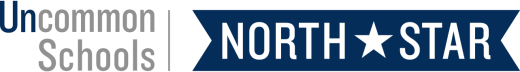 North Star Academy Charter School of NewarkBoard of Trustees MeetingMonday, May 16, 2022, 2021 | 6:00 pmhttps://uncommonschools.zoom.us/j/94991145523; (Due to Tornado Warning)The Trustees in attendance: Rick Rieder, Ezdehar Abuhatab, Scott Sleyster, Thomas Redburn, Jamey Verrilli, Ann Borowiec, Trisha Scipio, Nicole Bearce, Lawrence Evans. and Paul Bambrick-SantoyoAbsent Trustee: Ravi BellurAlso present: Sam Messer, Justin Ramsey, Michael Mann, Andrew Stephenson, Maya Roth. Kelly Dowling, Eric DiamonThe meeting was called to order at 6:06 p.m. by Mr. Rieder, who noted that the meeting had been duly publicized, as required by law, in the Star Ledger and The Americano with updated address information posted on the North Star Academy website.Mr. Rieder moved to approve the revised March 21st, 2022 minutes which were seconded by Mr. Verrilli. The trustees voted unanimously to approve the minutes from the March 21st. Mr. Diamon and Ms. Dowling shared highlights from the middle schools’ SEL and DEI efforts. The presentation included photos and video of spoken word, dance, acting and other SEL focused extracurricular activities from our MS scholars.Mr. Bambrick, Ms. Dowling and Mr. Diamon shared academic updates. These updates included assessment progress, HS AP exam participation, efforts to support family literacy in tracking grades, and upcoming digital initiatives to support with learning and instruction.Mrs. Messer opened the floor to public comments. No public comment was given. A motion was made to move to executive session by Ms. Scipio and seconded by Mr. Verrilli. The trustees voted unanimously to adjourn at 7:04 pm to discuss legal matters, real estate and a confidential student matter.At the end of the executive session, a motion was by Mr. Verrilli and then seconded by Ms. Scipio to return to the public session. The trustees voted unanimously to return to the public session at 7:20 pm.Mrs. Messer then presented the Personnel Report.A motion was made by Mr. Rieder, and seconded by Mr. Evans to approve the new hires. The trustees voted unanimously to approve.Mrs. Messer then presented the following Finance and Facilities items to the board for approval:Resolution to approve Preliminary BudgetResolution to approve Revised 2021-2022 BudgetResolution to Approve FY22 Revised SalariesA motion was made by Mr. Rieder and seconded by Mr. Evans to approve the administrative items. The trustees voted unanimously to approve the financial resolutions.Mrs. Messer shared Administrative Resolutions for board approval.Revise Resolution to Award & Execute Food Services ContractHIB ReportResolution to approve payment to Bergen County Special ServicesResolution to approve payment to CHA Learning CentersResolution to Approve the Establishment of 3 Autism Classrooms for the 2022-2023 School YearResolution to approve the Proposed Autism ProgramA motion was made by Mr. Rieder and seconded by Ms. Scipio to approve the finance and facilities items. The trustees voted unanimously to approve the administrative resolutions and reports.Mrs. Messer shared updates on end of school year events, including Senior Signing Day and HS Graduations.A motion was made to adjourn by Mr. Evans and seconded by Ms. Scipio to adjourn the board of trustees meeting. The trustees voted unanimously to adjourn at 7:54 p.m.THE NEXT BOARD MEETING will be held on Wednesday, June 22nd at 6:00 PM, THE NORTH STAR HOME OFFICE CONFERENCE HALL (18 Washington Place).